Name _____________________              5th Grade Math 4 Today Week #19Monday (M.13.5.1)Tuesday (NO.3.5.3)  Wednesday (A.5.5.2)Thursday (DAP.17.5.1)Sara’s mother is a waitress. Her shift starts at 12:25 p.m. and is six hours and thirty-five minutes long. What time does Louis's mother finish work?Sam took his dog for a walk. He left at three o'clock p.m. and walked around the neighborhood and through the park. He returned home forty-five minutes later. What time was it when Sam got home?Marsha swam in a race. She started swimming at  and stopped swimming twenty two minutes later. What time was it when Marsha finished the race?It was  when Amy began raking the yard. She raked all the leaves into piles and stuffed them into bags. It took Amy 1 hour and 55 minutes to collect all the leaves. What time was it when she finished raking the yard?Solve each.2.2 x 3 =5.8 x 3 =1.8 x 9 =2.7 x 2 =Rashid wants to buy a dictionary that costs $17, a dinosaur book that costs $5, and a children's cookbook that costs $18. He has saved $33 from his allowance. How much more money does Rashid need to buy all three books?Neil was collecting coins. He got 14 coins from his piggy bank and 6 coins from his brother. His father gave Neil 9 coins. Neil gave 6 of the coins to his friend Jeremy. How many coins did Neil have left?Ann bought 8 books about animals, 1 book about outer space, and 10 books about trains. Each book cost $9. How much did Ann spend on the books?Aran needs 114 cupcakes for a birthday party. He already has 25 chocolate cupcakes and 40 vanilla cupcakes. How many more cupcakes should Aran buy?Solve each.3.3 x 5 =2.9 x 4 =8.9 x 6 =6.2 x 5 =Write an expression for the following: r increased by 56Write an expression for the following:three less than  four times a number, bWrite an expression for the following:y increased by 14Write an expression for the following:Six greater than five times a number, xSolve each.7 x 9 =4 x 8 =9 x 9 =4 x 6 =Looking at the marbles below, write a fraction that tells the probability of picking a red one.If you select a marble without looking, what fraction would describe your chances of picking a white one?If you select a marble without looking, which color are you more likely to pick?If you select a marble without looking, what fraction would describe your chances of picking an orange one?Solve each.4 x 2 = 7 x 7 = 8 x 7 = 3 x 9 = 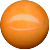 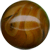 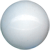 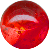 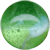 